Areál firmy Metalkov, spol. s r. o.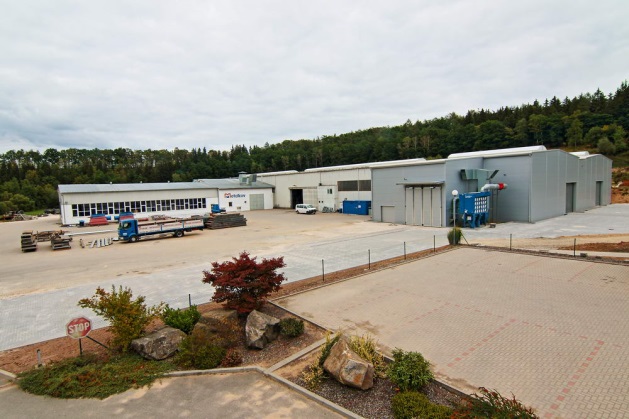 metalkov_areal.jpgCelkový pohled na areál firmy Metalkov Vlašim, v popředí nové výrobní haly, zprovozněné v roce 2015, s nejmodernější technologií povrchových úprav s maximální šetrností k životnímu prostředí.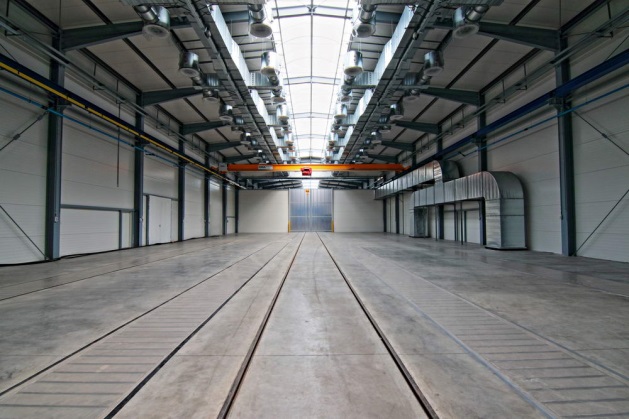 metalkov_velkoprostorova_lakovna.jpgVelkoprostorová lakovna.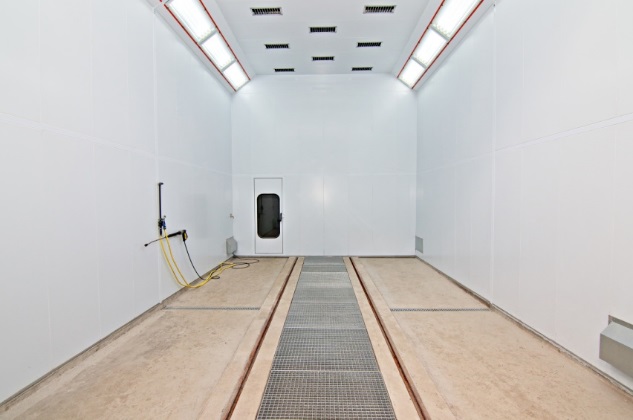 metalkov_myci_box.jpgMycí box.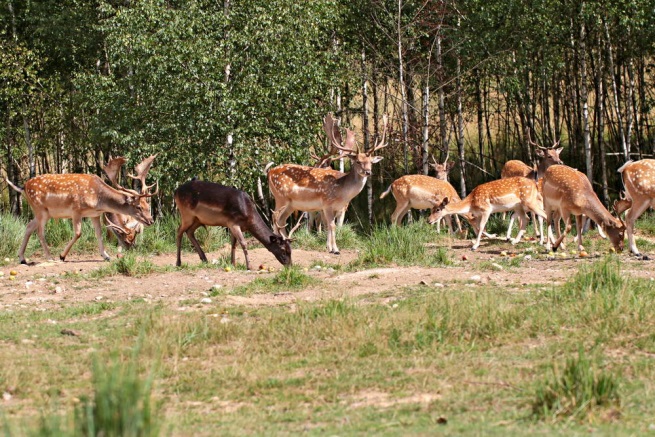 metalkov_danci_farma.jpgDančí farma v areálu společnosti jako výraz ekologicky čisté výroby.